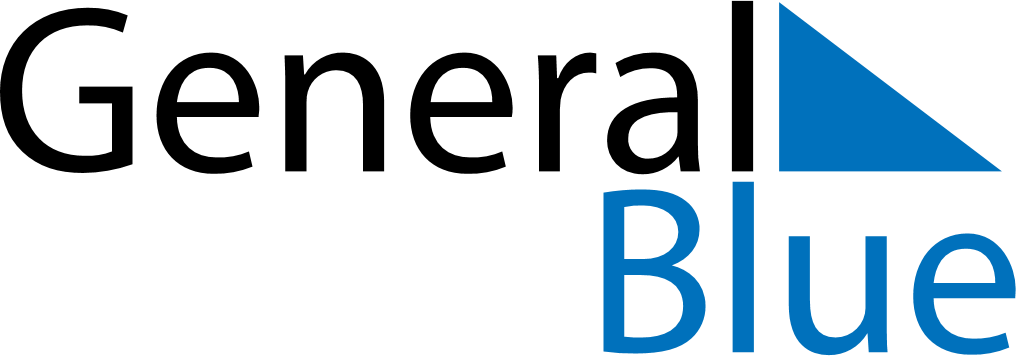 February 2020February 2020February 2020Svalbard and Jan MayenSvalbard and Jan MayenMONTUEWEDTHUFRISATSUN123456789Mother’s Day1011121314151617181920212223Carnival242526272829